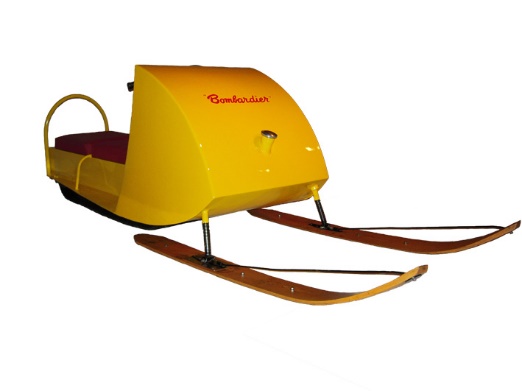 “If you want to go fast, go alone. If you want to go far, go together”.-African ProverbCommunication/where to find us:FYI:* CTRL + Click  on photo to go to hyperlink https://twitter.com/21gravelPlease follow for Career Development tweets, and link to Trade Talk Thursday https://drive.google.com/folderview?id=0Bw590bI7iOboMmczNmw2azVkQzQ&usp=sharing  Trade Talk Thursday archives http://www.mapleforem.ca/ Educators join the Manitoba professional learning environment. Trade Talk Thursday is now being posted to the Career Development Community https://paper.li/  Interested in making your own edition of the career development daily.  go to paper.li to find out more http://lakeshoretransitions.weebly.com/ Visit Lakeshore School Division’s Transitions web page for post-secondary and career development resources   and more ….http://manitobacareerprospects.ca/news.asp Visit Manitoba career prospects news and events page for the latest career development informationhttp://www.manitobacareerdevelopment.ca/CDI/index.html Province of Manitoba’s Career Development site Winnipeg Repair Education and Cycling Hub (WRENCH), a Winnipeg-based bicycle charity “The sixth annual Cycle of Giving event at Rossbrook House, a safe space for youth on Ross Avenue, turned a trailer full of kids bikes into holiday presents over the weekend.”http://www.cbc.ca/news/canada/manitoba/cycle-of-giving-24-hour-bike-fixing-marathon-brings-fresh-wheels-to-manitoba-kids-1.3891589 World Skills Competition Abu Dhabi October 14-19 2017  Young people from 76 member countries and regions will come to Abu Dhabi to compete in around 50 skill competitions.302 days 2 hours to go!https://worldskillsabudhabi2017.com/en Lake Winnipeg Foundation Newsletter “The Watershed Observer”. Check out the MANITOBA KIDS TAKE ACTION article on page 9. “Grade 5 students from Lord Nelson School made and sold phosphate-free, microbead-free soaps. Students at Ryerson Elementary School made and sold lake-friendly cleaning products and created an informative video. Grade 7 students at Teulon Collegiate organized a gaming tournament.”http://www.lakewinnipegfoundation.org/sites/default/files/LWF%20newsletter%20Fall%20Winter%202016.pdf?platform=hootsuite Pilot project making winter travel safer for people in Pond Inlet, Nunavut CBC news article ” I can tell local people how thick the ice is on areas they go camping or hunting." SmartICE, a unique sea ice monitoring system developed for coastal communities by researchers at Memorial University in Newfoundland, and is being piloted in Pond Inlet.http://www.cbc.ca/news/canada/north/smart-ice-pond-inlet-nunavut-1.3764542 The official NORAD  Santa tracker site ETA 8 days 13 hours 45minutes 05 secondsUsed to listen to CHTM  610 radio on Christmas Eve to get NORAD updates on Santa’s progress.  Now can follow on official website.http://www.noradsanta.org/  This igloo greenhouse could revolutionize food production in the North. CBC news story A Ryerson University student has built a greenhouse on the Arctic Circle that allows people in the far North to grow fresh produce.http://www.cbc.ca/news/thenational/this-igloo-greenhouse-could-revolutionize-food-production-in-the-north-1.3698224 Edible trees grant opportunity $4000 Due February 24, 2017.“The program offers funding of up to $4,000 and other resources for community-based projects that provide residents with access to fresh fruit and nut trees while making a positive difference to the Canadian environment.”http://campaign.r20.constantcontact.com/render?m=1108926844282&ca=a26c9ba7-0879-41cb-bb59-cdca2f8fb901 Northern Manitoba Food, Culture, and Community Collaborative (NMFCCC)  Stories of CommunitiesLeading Change“Fishing cooperatives, gardens, wild food programs, bee apiaries and greenhouses — “these are just some of the ways northerners are using food to build community, improve health, strengthen local economies, provide opportunity for youth and reclaim culture.”Check out beekeeping on page 13.http://nmfccf.weebly.com/uploads/4/4/1/7/44170639/nmfccc_final_20160503__non-spread_.pdf  Using Kinetic energy  to recharge our batteries article  "We're on the path toward wearable devices powered by human motion,Keyboards could render power from typing fingers and feed it to laptop batteries; fitness trackers could be powered by the kinetics of jogging feet”.http://www.upi.com/Science_News/2016/12/09/Flexible-device-harvests-energy-from-basic-motions-like-a-finger-swipe/4081481291601/?spt=mps&or=6&sn=sn  Top of the Lake  Snowmobile Museum Ski-doo, Arctic Cat, Polaris, Sno-jet, Sno-Prince, Phantom, Bearcat, Harley Davidson, John Deere, Fox-trac, Hus-ski…they have them all! Check out the sleds on display section.http://www.snowmobilemuseum.com/ 